附件7第五届上海大学生创新创业论坛展板要求及范例展板模版尺寸是841mm×1189mm，竖版。jpg格式。根据模版尺寸，图片宽/高比例大致为3:4，像素要求6000×8000以上，文件大小10M以上，分辨率150dpi及以上。展板顶部要求，左角为上海大学生创新创业论坛会标，右角为所在学校校徽。建议内容包括：项目简介（研究目标和背景）、技术路线实现过程、所遇问题、所获得结论或所取得成果、主要参考文献、致谢。可参考所附上海师范大学参加第四届上海大学生创新创业论坛样例。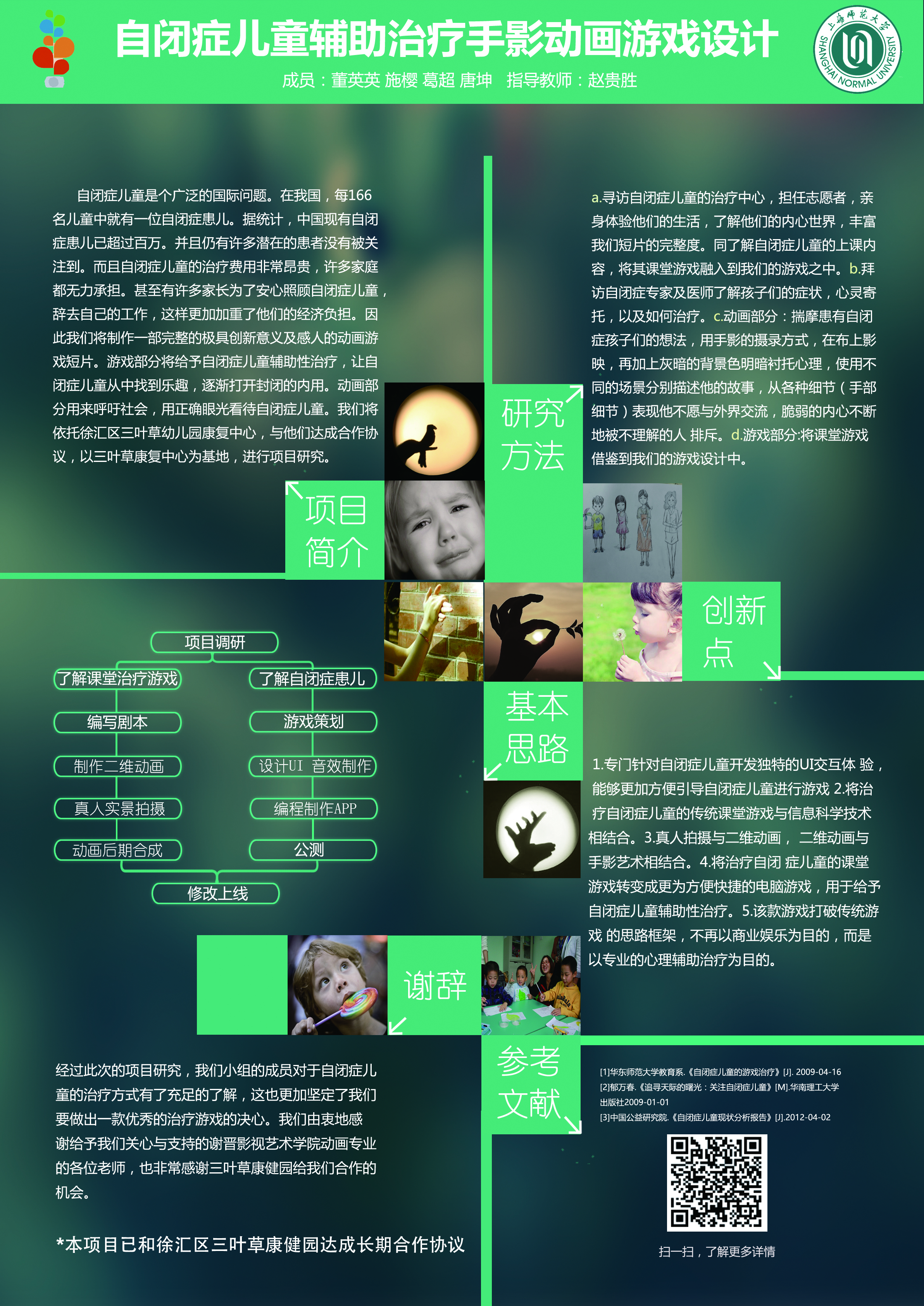 